Publicado en Madrid el 19/06/2015 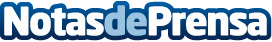 Yootak lanza el soporte móvil Kuva, diseñado para Smartphones de pantalla grande 6''Descubre el Nuevo Soporte para Móviles Grandes de hasta 6'' de Pantalla. El Mejor accesorio móvil para Smartphones iPhone 5/6/6 Plus, Samsung, etc. Es extensible, se instala en la rejilla de Ventilación del Coche, y además lo puedes usar en el Avión y el Tren.Datos de contacto:Yootak soportes movilesNota de prensa publicada en: https://www.notasdeprensa.es/yootak-lanza-el-soporte-movil-kuva-disenado_1 Categorias: Viaje Automovilismo Dispositivos móviles Industria Automotriz http://www.notasdeprensa.es